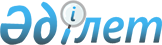 О внесении изменений и дополнения в постановление Правления Национального Банка Республики Казахстан от 24 февраля 2012 года № 72 "Об утверждении Правил размещения на интернет-ресурсе депозитария финансовой отчетности, фондовой биржи информации о корпоративных событиях, финансовой отчетности и аудиторских отчетов"
					
			Утративший силу
			
			
		
					Постановление Правления Национального Банка Республики Казахстан от 26 апреля 2013 года № 111. Зарегистрирован в Министерстве юстиции Республики Казахстан 11 июня 2013 года № 8507. Утратило силу постановлением Правления Национального Банка Республики Казахстан от 28 января 2016 года № 26      Сноска. Утратило силу постановлением Правления Национального Банка РК от 28.01.2016 № 26 (вводится в действие по истечении десяти календарных дней после дня его первого официального опубликования).      В целях совершенствования нормативных правовых актов Республики Казахстан Правление Национального Банка Республики Казахстан ПОСТАНОВЛЯЕТ:



      1. Внести в постановление Правления Национального Банка Республики Казахстан от 24 февраля 2012 года № 72 «Об утверждении Правил размещения на интернет-ресурсе депозитария финансовой отчетности, фондовой биржи информации о корпоративных событиях, финансовой отчетности и аудиторских отчетов» (зарегистрированное в Реестре государственной регистрации нормативных правовых актов под № 7578, опубликованное 24 мая 2012 года в газете «Казахстанская правда» № 150-151 (26969-26970)) следующие изменения и дополнение:



      в Правилах размещения на интернет-ресурсе депозитария финансовой отчетности, фондовой биржи информации о корпоративных событиях, финансовой отчетности и аудиторских отчетов, утвержденных указанным постановлением:



      пункт 2 изложить в следующей редакции:

      «2. В целях размещения на интернет - ресурсе депозитария финансовой отчетности акционерное общество, не являющееся финансовой организацией, акционерным обществом «Банк Развития Казахстана», специальной финансовой компанией и исламской специальной финансовой компанией, ежегодно не позднее 31 августа года, следующего за отчетным годом, представляет в депозитарий финансовой отчетности годовую финансовую отчетность, составленную в соответствии с перечнем и формами, утвержденными приказом Министра финансов Республики Казахстан от 20 августа 2010 года № 422 «Об утверждении перечня и форм годовой финансовой отчетности для публикации организациями публичного интереса (кроме финансовых организаций)» (зарегистрированным в Реестре государственной регистрации нормативных правовых актов под № 6452) (далее – приказ № 422), и аудиторский отчет.

      В целях размещения на интернет-ресурсе депозитария финансовой отчетности и фондовой биржи, в список которой включены выпущенные ценные бумаги, эмитент, не являющийся финансовой организацией, акционерным обществом «Банк Развития Казахстана», специальной финансовой компанией и исламской специальной финансовой компанией, чьи ценные бумаги включены в список фондовой биржи, ежегодно, не позднее 31 августа года, следующего за отчетным годом, представляет в депозитарий финансовой отчетности и фондовой бирже, в список которой включены выпущенные ценные бумаги, годовую финансовую отчетность, составленную в соответствии с перечнем и формами, утвержденными приказом № 422, и аудиторский отчет.

      В целях размещения на интернет-ресурсе депозитария финансовой отчетности акционерное общество, являющееся финансовой организацией, акционерным обществом «Банк Развития Казахстана», специальной финансовой компанией и исламской специальной финансовой компанией, ежегодно, не позднее 31 августа года, следующего за отчетным годом, представляет в депозитарий финансовой отчетности годовую финансовую отчетность, составленную в соответствии с перечнем и формами, утвержденными постановлением Правления Национального Банка Республики Казахстан от 25 февраля 2011 года № 11 «Об утверждении Инструкции о формах, перечне, сроках и порядке представления финансовой отчетности финансовыми организациями, специальными финансовыми компаниями, исламскими специальными финансовыми компаниями, акционерным обществом «Банк Развития Казахстана», инвестиционными фондами и микрофинансовыми организациями» (зарегистрированным в Реестре государственной регистрации нормативных правовых актов под № 6890) (далее – постановление № 11), а также, при наличии аудиторский отчет.

      В целях размещения на интернет-ресурсе депозитария финансовой отчетности и фондовой биржи, в список которой включены выпущенные ценные бумаги, эмитент, являющийся финансовой организацией, акционерным обществом «Банк Развития Казахстана», специальной финансовой компанией и исламской специальной финансовой компанией, чьи ценные бумаги включены в список фондовой биржи, ежегодно, не позднее 31 августа года, следующего за отчетным годом, представляет в депозитарий финансовой отчетности и фондовой бирже, в список которой включены выпущенные ценные бумаги, годовую финансовую отчетность, составленную в соответствии с перечнем и формами, утвержденными постановлением № 11, а также, при наличии, аудиторский отчет.

      В целях размещения на интернет-ресурсе депозитария финансовой отчетности и фондовой биржи, в список которой включены выпущенные ценные бумаги, эмитент, зарегистрированный в соответствии с законодательством иностранного государства, чьи ценные бумаги включены в список фондовой биржи, ежегодно, не позднее 31 августа года, следующего за отчетным годом, представляет в депозитарий финансовой отчетности и фондовой бирже, в список которой включены выпущенные ценные бумаги, годовую финансовую отчетность, составленную в соответствии с международными стандартами финансовой отчетности(далее – МСФО) или стандартами финансовой отчетности, действующими в Соединенных Штатах Америки (General Accepted Accounting Principles - GAAP), а также аудиторский отчет.»;



      пункт 3 исключить;



      пункт 4 изложить в следующей редакции:

      «4. В целях размещения на интернет-ресурсе депозитария финансовой отчетности и фондовой биржи, в список которой включены выпущенные ценные бумаги, эмитент, чьи ценные бумаги включены в список фондовой биржи, представляет депозитарию финансовой отчетности, фондовой бирже, в список которой включены выпущенные ценные бумаги, ежеквартально не позднее последнего календарного дня месяца, следующего за отчетным кварталом, ежеквартальную неконсолидированную финансовую отчетность и иную информацию, состоящую из:

      1) бухгалтерского баланса и отчета о прибылях и убытках, составленных в соответствии с формами, установленными приложениями 2 и 3 к приказу № 422, - для эмитента, не являющегося финансовой организацией, акционерным обществом «Банк Развития Казахстана», специальной финансовой компанией и исламской специальной финансовой компанией;

      2) бухгалтерского баланса и отчета о прибылях и убытках, составленных в соответствии с формами, установленными постановлением № 11 – для эмитента, являющегося финансовой организацией, за исключением банков второго уровня;

      3) отчета об остатках на балансовых и внебалансовых счетах банка, составленного в соответствии с формой, установленной приложением к постановлению Правления Агентства Республики Казахстан по регулированию и надзору финансового рынка и финансовых организаций от 25 июня 2005 года № 224 «Об утверждении формы и сроков представления отчета об остатках на балансовых и внебалансовых счетах банков второго уровня» (зарегистрированному в Реестре государственной регистрации нормативных правовых актов под № 3750) - для эмитента, являющегося банком второго уровня;

      4) бухгалтерского баланса и отчета о прибылях и убытках по собственным средствам, составленных в соответствии с МСФО, – для эмитента, являющегося специальной финансовой компанией и исламской специальной финансовой компанией;

      5) бухгалтерского баланса и отчета о прибылях и убытках, составленных в соответствии с МСФО или стандартами финансовой отчетности, действующими в Соединенных Штатах Америки (General Accepted Accounting Principles – GAAP), – для эмитента, зарегистрированного в соответствии с законодательством иностранного государства.»;



      пункт 7 изложить в следующей редакции:

      «7. Акционерное общество представляет в депозитарий финансовой отчетности для размещения на интернет - ресурсе информацию о корпоративных событиях, перечень которых определен пунктом 1 статьи 79 Закона об акционерных обществах, составленную в соответствии с пунктами 2, 3, 5, 7, 9, 10, 12, 13 приложения 1 к настоящим Правилам, в течение пяти рабочих дней с даты ее возникновения, в соответствии с пунктами 1, 4, 6, 8 приложения 1 к настоящим Правилам, в течение пятнадцати календарных дней с даты ее возникновения.

      Информация о возбуждении в суде дела по корпоративному спору, составленная в соответствии с пунктом 11 приложения 1 к настоящим Правилам, представляется акционерным обществом в депозитарий финансовой отчетности для размещения на интернет-ресурсе в течение семи рабочих дней с даты получения обществом соответствующего судебного извещения (вызова) по гражданскому делу по корпоративному спору.»;



      дополнить пунктом 8-1 следующего содержания:

      «8-1. Эмитент, являющийся акционерным обществом, чьи ценные бумаги включены в список фондовой биржи, представляет в депозитарий финансовой отчетности и фондовой бирже, в список которой включены выпущенные ценные бумаги, для размещения на интернет - ресурсе, в дополнение к информации, предусмотренной пунктом 8 настоящих Правил, информацию о корпоративных событиях, составленную в соответствии с пунктами 2, 3, 5, 9, 10 и 13 приложения 1 к настоящим Правилам, в течение пяти рабочих дней с даты ее возникновения.

      Информация о возбуждении в суде дела по корпоративному спору, составленная в соответствии с пунктом 11 приложения 1 к настоящим Правилам, представляется эмитентом, являющимся акционерным обществом, чьи ценные бумаги включены в список фондовой биржи, в депозитарий финансовой отчетности и фондовой бирже для размещения на интернет-ресурсе в течение семи рабочих дней с даты получения эмитентом соответствующего судебного извещения (вызова) по гражданскому делу по корпоративному спору.»;



      пункты 14 и 15 изложить в следующей редакции:

      «14. Представляемые акционерными обществами и эмитентами, чьи ценные бумаги включены в список фондовой биржи, в депозитарий финансовой отчетности и фондовой бирже, в список которой включены выпущенные ценные бумаги, годовые и ежеквартальные финансовые отчетности, аудиторские отчеты размещаются депозитарием финансовой отчетности и фондовой биржей, в список которой включены выпущенные ценные бумаги, в течение пяти рабочих дней с даты их получения.

      Представляемые акционерными обществами и эмитентами, чьи ценные бумаги включены в список фондовой биржи, в депозитарий финансовой отчетности и фондовой бирже, в список которой включены выпущенные ценные бумаги, информация о корпоративных событиях и об изменениях в деятельности эмитента размещаются депозитарием финансовой отчетности и фондовой биржей, в список которой включены выпущенные ценные бумаги, в день их получения.

      15. Финансовая отчетность, аудиторские отчеты и иная информация, подлежащие размещению на интернет-ресурсе депозитария финансовой отчетности и фондовой биржи, не подлежат опубликованию (размещению) посредством других источников средств массовой информации ранее даты размещения в порядке, установленном настоящими Правилами.

      При обращении ценных бумаг эмитента, включенных в список фондовой биржи, функционирующей на территории Республики Казахстан, в торговых системах фондовых бирж, функционирующих на территории иностранных государств, в целях опубликования (размещения) годовой финансовой отчетности, аудиторских отчетов и информации об изменениях в деятельности эмитента, затрагивающих интересы держателей ценных бумаг, в соответствии с настоящими Правилами и требованиями фондовых бирж, функционирующих на территории иностранных государств в списках которых включены ценные бумаги данного эмитента, соответствующая информация направляется депозитарию финансовой отчетности, фондовой бирже, функционирующей на территории Республики Казахстан, и в адрес фондовых бирж, функционирующих на территории иностранных государств, в списках которых включены ценные бумаги данного эмитента, одновременно.».



      2. Настоящее постановление вводится в действие по истечении десяти календарных дней после дня его первого официального опубликования.      Председатель

      Национального Банка                        Г. Марченко      «СОГЛАСОВАНО»

      Министерство финансов

      Республики Казахстан

      Министр __________ Б.Жамишев

      23 мая 2013 года
					© 2012. РГП на ПХВ «Институт законодательства и правовой информации Республики Казахстан» Министерства юстиции Республики Казахстан
				